昆士兰大学(UQ)工科“3+2”本硕连读校际交流项目招生简章项目简介选拔学生参加昆士兰大学(The University of Queensland，简称UQ)本科生“3+2”本硕连读校际交流，即我校相关专业学生完成3年本科学习后，符合条件者赴UQ进行为期2年的学习，在UQ第一年的学习结束后，学分转移回我校，成绩合格者获得我校的本科学位及毕业证；并可在UQ继续学习一年，达到条件后获UQ硕士学位。 二、选拔对象我校机电与自动化学院在校2017级本科生。三、录取条件1.在校三年本科加权平均成绩达到80分以上；2.TOEFL 87分以上或IELTS 6.5以上。英语成绩不达标者，可先赴UQ学习语言；3.通过UQ审核。四、费用1.国内费用 ①本科第4年的注册费（即学费），由学校财务处按标准收取。2.国外费用 学生在UQ的学费第一年约为2.2万澳元，从第二年开始学费约为3.6万澳元，具体数据以当年录取通知书为准。生活费约为每年1.2万澳元。五、报名提交材料（2020年的4月15日之前提交）1.国际留学生申请表；2.说明资金来源的资金证明；3.说明加入项目原因的个人陈述；4.前5学期的官方成绩单；5.官方英语成绩证明；6.学院出具的“武昌首义学院学生国际交流审批表”及“武昌首义学院出国（境）交流生国（境）外高校修读课程计划书”（标明学生大四应修的课程方向及学分数）；7.能保证在澳洲留学期间不过期的护照复印件。六、报名须知报名时间：自通知发布之日起至12月27日。报名地点：国际教育学院办公室（校行政楼四楼404室）咨询电话： 027-88427789 杨老师  七、学校简介昆士兰大学世界50强名校、澳大利亚顶尖学府、著名高等科研学府之一。澳大利亚常春藤名校联盟“八大名校”之一，始建于1909年，是昆士兰州的第一所综合型大学，也是澳大利亚最大、最有声望的大学之一，昆大也是UNIVERSITAS 21成员之一，其科学研究的经费及学术水平在澳大利亚的大学之中始终位居前列，在校博士生的人数最多。昆士兰大学拥有一位诺贝尔奖得主，1996年诺贝尔生理学和医学奖的获得者Peter C. Doherty，前澳大利亚总理Kevin Rudd（陆克文）和前国防部长Peter Gration，澳大利亚第一位女总督 Dame Quentin Bryce。昆士兰大学还培养出了四名州长等多位市长。昆士兰大学在最新的2017-2018 QS大学排名中位居世界第47位，US NEWS排名世界第45位，2017Times排名世界第65位，2017ARWU排名世界第55位，均处于世界排名前1%位置，稳居澳洲大学前三。八、联系方式学院网站：http://sie.wsyu.edu.cn/地址：国际教育学院办公室（校行政楼404室）电话：027-88427789 杨老师也可扫描以下二维码随时咨询：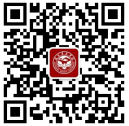 QQ：342513968                                微信公众号：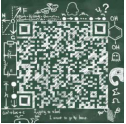 首义出国留学               首义留学中心         